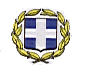 ΕΛΛΗΝΙΚΗ ΔΗΜΟΚΡΑΤΙΑΥΠΟΥΡΓΕΙΟ ΠΑΙΔΕΙΑΣ, ΘΡΗΣΚΕΥΜΑΤΩΝΚΑΙ ΑΘΛΗΤΙΣΜΟΥΠΕΡΙΦΕΡΕΙΑΚΗ ΔΙΕΥΘΥΝΣΗ Π.Ε. & Δ.Ε.ΚΕΝΤΡΙΚΗΣ ΜΑΚΕΔΟΝΙΑΣ   ΔΙΕΥΘΥΝΣΗ Π.Ε. ΧΑΛΚΙΔΙΚΗΣΣΧΟΛΙΚΗ ΜΟΝΑΔΑ……………………….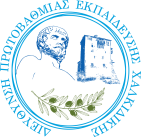 Πληροφορίες  : Τηλέφωνο       :     Ταχ.Δ/νση       :    Ταχ.Κώδικ.      :              e-mail	            : (Έδρα Σχ. Μονάδας),      Αρ.  Πρωτ  :                            Α Π Ο Φ Α Σ Η        ΘΕΜΑ : «Χορήγηση ειδικής άδειας γυναικολογικού ελέγχου»     Ο/Η Διευθυντής/τρια του Σχολείου (Ο/Η Προιστάμενος/η  του Νηπιαγωγείου) έχοντας υπόψη:    Τις διατάξεις του άρθρου 50 παρ. 9 του Ν.3528/09.02.2007 (ΦΕΚ 26) «Κύρωση του κώδικα Κατάστασης Δημοσίων Πολιτικών Διοικητικών Υπαλλήλων και Υπαλλήλων ΝΠΔΔ και άλλες διατάξεις» όπως προστέθηκαν με το άρθρο 47 παρ.3 του Ν.4674/2020 σχετικά με «Ρυθμίσεις θεμάτων αδειών».Το άρθρο 28 της με αριθ. Φ.353.1/324/105657/Δ1/16.10.2002  (ΦΕΚ 1340 τ. Β΄) Υ.Α. όπως συμπληρώθηκε − τροποποιήθηκε και ισχύει με την αριθμ. Φ.353.1/26/153324/Δ1/25-9-2014 Υ.Α.(ΦΕΚ 2648 τ. Β΄) , σχετικά με τα καθήκοντα και τις αρμοδιότητες των Διευθυντών σχολείων.Το άρθρο 6 της με αριθμ. Κοινής Υπουργικής Απόφασης 170405/ΓΓ1/2021 - ΦΕΚ 6273/Β/28-12-2021 σχετικά με τον Καθορισμό των ειδικότερων καθηκόντων και αρμοδιοτήτων των Διευθυντών Εκπαίδευσης.Το με αρ. Πρωτ. Φ.351.5/43/67822/Δ1/05.05.2014 έγγραφο του Υ.ΠΑΙ.Θ.Α. «Άδειες εκπαιδευτικών Πρωτοβάθμιας και Δευτεροβάθμιας εκπαίδευσης».Την από _________________αίτηση της _________________του _________________.Την από _________________ ιατρική βεβαίωση του θεράποντος ιατρού.                                                                          Α π ο φ α σ ί ζ ο υ μ εΧορηγούμε στον/ην--------------------,εκπαιδευτικό κλάδου--------------(ΠΕ----) , που υπηρετεί στο  Δ/Σ ή Ν/Γ ------------Ν. Χαλκιδικής  ειδική άδεια απουσίας  λόγω ετήσιου γυναικολογικού ελέγχου -----(αριθμός) ημέρας/ών  από ………….. έως …………..   ..                    Ο/Η Διευθυντής/τρια  του Σχολείου           Ο/Η Προιστάμενος/η  του Νηπιαγωγείου